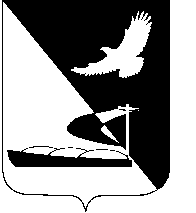 АДМИНИСТРАЦИЯ МУНИЦИПАЛЬНОГО ОБРАЗОВАНИЯ«АХТУБИНСКИЙ РАЙОН»РАСПОРЯЖЕНИЕ16.05.2016          						         № 252-рО внесении изменений в распоряжение администрации МО «Ахтубинский район»от 30.10.2012 № 496-рВ  связи с произошедшими кадровыми изменениями, внести изменения в распоряжение от 30.10.2012 № 496-р «О назначении ответственных за организацию обработки персональных данных в администрации МО «Ахтубинский район», изложив пункт 1 в новой редакции:«1. Назначить ответственными за организацию обработки персональных данных в администрации МО «Ахтубинский район» следующих должностных лиц:- Короткого Виктора Владимировича, заведующего отделом информатизации и компьютерного обслуживания;- Свиридову Ларису Владимировну, начальника отдела контроля и обработки информации;- Прохорову Марину Георгиевну, начальника отдела бухгалтерского учета;- Крухмалеву Ольгу Сергеевну, главного специалиста управления экономического развития;- Богатову Ольгу Владимировну, заведующего сектором по кадровым вопросам управления по правовым и кадровым вопросам;- Курбатову Наталью Вячеславовну, заведующего сектором отдела контроля и обработки информации;- Шестипалову Марию Викторовну, ведущего инспектора управления коммунального хозяйства;- Лихобабину Алевтину Николаевну, главного специалиста управления коммунального хозяйства;- Павловскую Людмилу Владимировну, главного специалиста управления экономического развития;- Завгородневу Людмилу Петровну, заведующего сектором инвестиций, развития и поддержки предпринимательства управления экономического развития;- Смирному Наталью Михайловну, заместителя начальника отдела бухгалтерского учета;- Жданову Татьяну Дмитриевну, ведущего бухгалтера отдела бухгалтерского учета;- Майорову Елену Геннадьевну, бухгалтера отдела бухгалтерского учета.».Глава муниципального образования	                   		        В.А. Ведищев